J O S E R I E L.  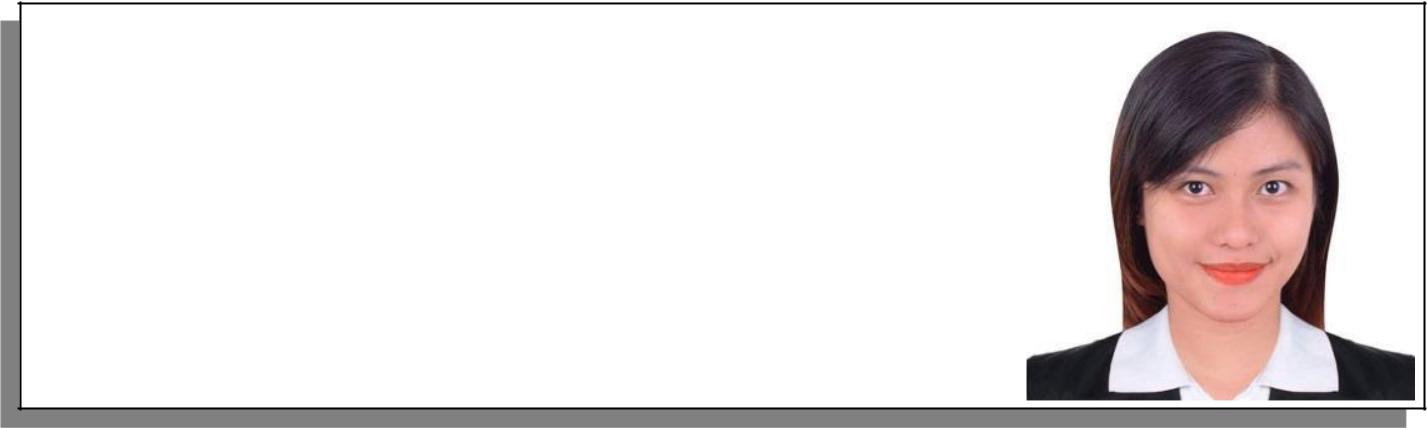 Flat 604 Sahara 7 Airport Road Abu Dhabi, U.A.E.PERSONAL ATTRIBUTESI'm self-motivated; discipline; a team player, and a resourceful individual who always strives to maintain high standards of professionalism and works well with minimal supervision. I am willing to learn new things and improve myself in a daily basis.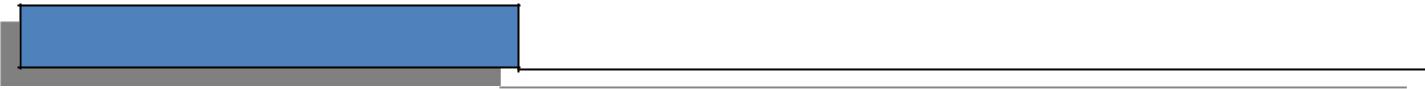 OBJECTIVETo be part of a highly reputable company where I can share my skills, abilities, experiences and talents as well as acquired knowledge that can provide professional growth in my field of endeavor and be a contributor to the growth of the organization.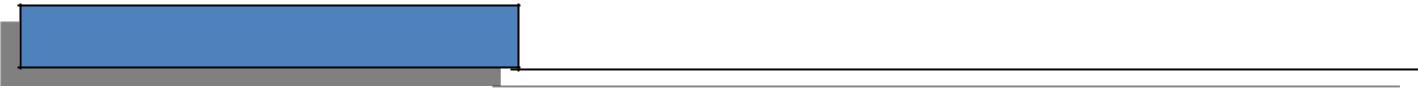 SKILLS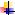 Proficient in using MSOffice (Word, Excel, and PowerPoint)Knowledgeable in programming using C, C++ and C# Languages, NI LabVIEW, Verilog, System VerilogEducated about designing tools and applications: Eagle CAD, Solid Works, NI Multisim, NI LabVIEW, Electric VLSI, LTSpiceKnowledgeable in electronics circuit design, PCB Layouts and fabrication Knowledgeable in basic network topology 45 WPM achievedKnowledge in Machine Set-up for DFD651 Saw Machine Good verbal and written communication skills in English Flexible and detail-oriented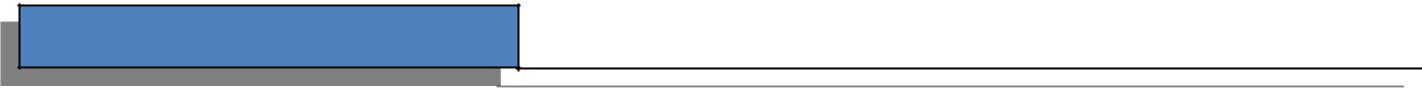 ABILITIESAccountable for confidentiality & completing tasks in a timely manner.Ability to understand and follow oral and written instructions.Ability to maintain good filing systems using manual or computerized.Ability to handle the works using a time balancing system.Ability to find how the work to be done in a fastest and accurate ways.Ability to manage and implement Social Media campaigns.1 | P a g eWORK EXPERIENCE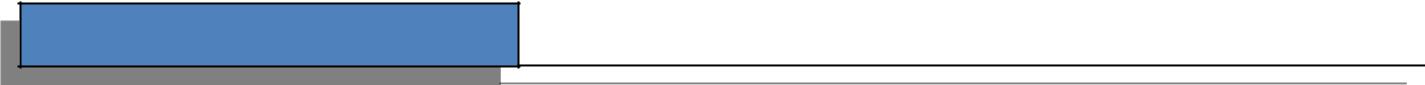 Bin Omair Air Conditioning L.L.CBin Omair Maintenance Building, Tourist Club, Abu Dhabi, UAEOctober 4, 2017 – PresentDocument ControllerAccountabilities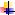 Reviewing and updating technical documents (e.g. manuals and workflows) Examine documents such as drawings and specifications to verify completeness and accuracy of data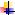 Maintain and organize the soft and hard copy of the latest revisions of drawings and documentsMaintain the log book of each received file/document for monitoring purposes Provide back-ups of all files and drawingsDistribute project-related copies to internal teams File documents in physical and digital recordsMaintain confidentiality around sensitive information and terms of agreementRetrieve files as requested by employees and clientsCopy, scan and store documentsPreparing Method Statement, Checklist and Risk Assessment for installation of MEP worksPreparing letter for BOQ, Follow-ups and etc.Office Admin AssistantAccountabilitiesRespond to internal and external HR related inquiries or requests and provide assistance Support the recruitment/hiring process by sourcing candidates, performing background checks, assisting in shortlisting, issuing employment contracts etc. Assist supervisors in performance management proceduresSchedule meetings, interviews, HR events etc. and maintain the team’s agenda Coordinate training sessions and seminarsPerform orientations, onboarding and update records with new hires2 | P a g eNagatsu-Sanpla Precision Mold Philippines Inc.Unit 4, Starts LT3-D Autopark Avenue, Greenfield Automotive Park Special Economic Zone, Sta. Rosa City, Laguna, PhilippinesQuality EngineerApril 2017 – July 2017AccountabilitiesControlling rejection incidences in the production line, analyzing each occurrence and spearheading the prevention of each incidenceEnsuring proper storage, care and use of all measuring instrument and quality inspection equipmentCalibrating all measuring instruments properly and on-time Responsible for distribution and maintenance of controlled documents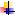 Spearheading the transition of quality line inspection from manual measuring to checking jigs Facilitation of the transition of lean manufacturing and one-piece flowHaving overall responsibility of the execution and conformance of the company quality systemAmkor Technology Philippines Inc.22 KM East Service Road, South Superhighway, Muntinlupa City, Manila, PhilippinesPromoted as Process EngineerSeptember 2015 – February 2017AccountabilitiesResponsible for providing technical support and guidance on process implementation and analysis to ensure conformance of the assembly process to set specificationsEnsures attainment of the station’s optimum yield capacity, as well as high product quality and reliabilityEnsures proper implementation of established manufacturing processesIdentifies, modifies and upgrades processes and controls in order to meet set quality, yield and turn-around time at optimum costOffice AssistantJune 2015 – September 2015Accountabilities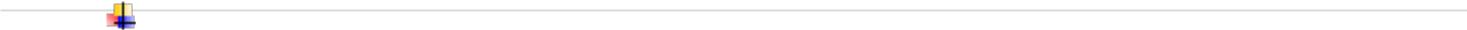 Operate office equipment, such as photocopy machine and scannerRelay directives, instructions and assignment to executivesSupport and maintain hard copy and electronic filing systemAssist in resolving any office problems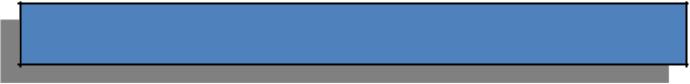 TRAINING RECORDS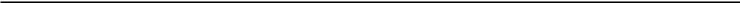 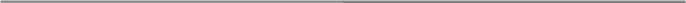 InterneeProcess EngineerAmkor Technology PhilippinesJune 2014 – October 2014Duties and ResponsibilitiesResponsible for providing technical support and guidance on process implementation and analysis to ensure conformance of the assembly process to set specifications Report any abnormalities or discrepancies in the line (oral and written report) Monitor and supervise support staffEnsures proper implementation of established manufacturing processesAssist the acting supervisor on the daily basis that includes paper and technical support Report the daily activities to the acting supervisorMaintain the proper monitoring of the machines and equipmentInterneeStudent Assistant, First Asia Institute of Technology and HumanitiesOctober 2013 – February 2013Duties and ResponsibilitiesMeet and greet visitors and investorsTaking dictation and writing correspondenceMay need to attend staff meetings, take notes and follow up on outstanding agenda itemsReceive and screen phone calls and redirect them when appropriateHelp in organizing paper worksCompany Trainings AttendedStatistic with Process Capability – Nagatsu-Sanpla Precision Mold Philippines Inc. – June 7, 2017 Customer Sensitivity – Nagatsu-Sanpla Precision Mold Philippines Inc. – July 12, 2017 8D with RCA – Amkor Technology Philippines - September 7, 2016Reliability and Failure Analysis - Amkor Technology Philippines – April 6, 2016Failure Mode and Effect Analysis (FMEA) – Amkor Technology Philippines - February 12, 2016 7QC Tools – Amkor Technology Philippines – February 11, 20163x5 Why Problem Solving Tool – Amkor Technology Philippines - January 29, 2016 Effective Process Control – Amkor Technology Philippines - January 22, 2016 Process Mapping – Amkor Technology Philippines - January 22, 20164 | P a g eKEY PROJECTS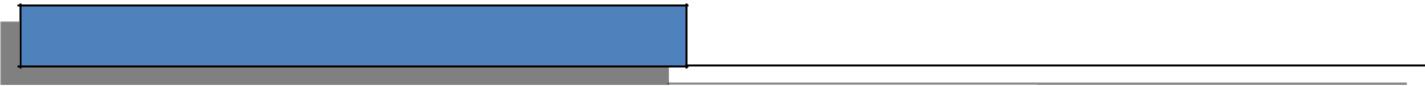 Wireless Telecom Prototype – Two wireless prototypes were fabricated using self-designed circuits and materialsDual Tone Multi Frequency Processor using NI LabVIEW – DTMF decoder designed to translate telephone tones into numbers.Full Digital Communication Protocol using NI LabVIEW – A full digital communication prototype designed in accordance to the Open Systems Interconnection (OSI) Model. This includes full function such as translation, compression, encoding, decoding, segmentation, multiplexing, transmission, addressing and routing of digital data.Feedback Control System Prototype using PID – A small propeller type elevator was designed using PID type Feedback Control. This system controls the level of the propeller in which the Feedback system controls a smooth transition between levels.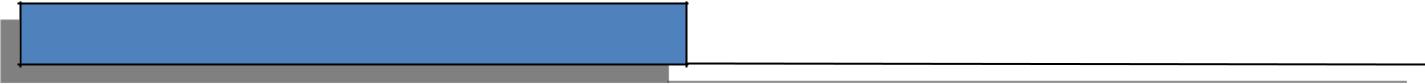 COLLEGE EDUCATIONAL BACKGROUNDBACHELORS OF SCIENCE IN ELECTRONICS AND COMMUNICATION ENGINEER First Asia Institute of Technology and Humanities Darasa, Tanauan City, Batangas, Philippines June 16, 2010 – March 29, 2015 = (5 years)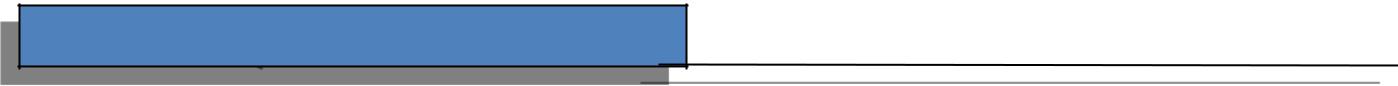 PROFESSIONAL QUALIFICATIONElectronics Technician Licensure Exam Board PasserOctober 2015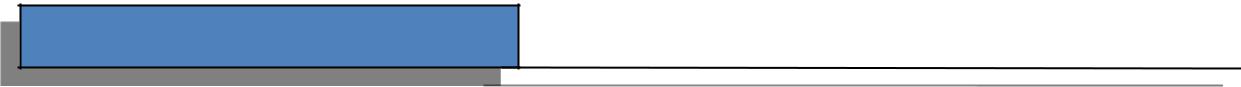 PERSONAL DATACharacter reference available upon request.5 | P a g eEmail Address: joseriel.380541@2freemail.comMobile: Whatsapp +971504753686 / +919979971283: joseriel.380541@2freemail.comMobile: Whatsapp +971504753686 / +919979971283Visa Status: Visit Visa: Visit VisaAvailability: Immediate: ImmediateProvide technical and clerical support to departments or individualsUpdate delayed and new lot to be process in the assembly lineSchedule meetings and arrange conference rooms (Follow 5 W’s)Alert manager about cancelations or new meetingsHandle information requestsReceive and assist all guest and suppliers visiting the officePrepare confidential and sensitive documentsDetermine matters of top priority and handle accordinglyMaintain office procedures and supplies3 | P a g e3 | P a g eNATIONALITY:FilipinoDATE OF BIRTH:20 July 1993BIRTH PLACE:Tanauan, Batangas PhilippinesSEX:FemaleCIVIL STATUS:SingleRELIGION:Roman CatholicLANGUAGES SPOKEN:English and Filipino (Native Tongue)WEIGHT:52kgsHEIGHT:5’3”